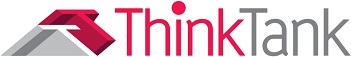 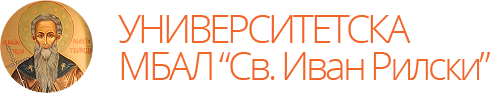 ЕНДОВАСКУЛАРНО ЛЕЧЕНИЕ НА ГИГАНТСКИ МОЗЪЧНИ АНЕВРИЗМИ – ПРАКТИЧЕСКА ДЕМОНСТРАЦИЯ*

15 август 2019 г.Аулата на УМБАЛ „Св. Иван Рилски“
ПРОГРАМА8:30 –   Брифинг за журналистите с участието на проф. Ханс Хенкес и доц. Станимир Сираков. 
              Представяне на случаите, които ще бъдат третирани.
              (По време на брифинга е осигурен превод)9:00 –   Начало на първата интервенция (54-годишния мъж)

11:30 – Представяне на резултатите от първата интервенция - проф. Ханс Хенкес и доц. Станимир Сираков11:45 – Моят опит в лечението на гигантски мозъчни аневризми – лекция на проф. Ханс Хенкес12:15 – Начало на втората интервенция (61-годишна жена)14:00 – Представяне на резултатите от втората интервенция - проф. Ханс Хенкес и доц. Станимир
За допълнителна информация:
Моника Николова, моб. тел. 0882 57 97 71; pr@rilski.com*Двете интервенции ще бъдат предавани на живо в Аулата на УМБАЛ „Св. Иван Рилски“